ПРОЕКТ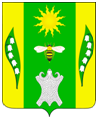 КРАСНОДАРСКИЙ КРАЙУСПЕНСКИЙ РАЙОНСОВЕТ ВЕСЕЛОВСКОГО СЕЛЬСКОГО ПОСЕЛЕНИЯ УСПЕНСКОГО РАЙОНА89 сессияРЕШЕНИЕ__ августа 2019 года			    № __			                 х. Веселый О внесение изменений в решение Совета Веселовского сельского поселения Успенского района от 20 декабря 2018 года № 206 «О бюджете Веселовского сельского поселения Успенского района на 2019год»В соответствии со статьей 52 Федерального закона от 6 октября 2003 года № 131-ФЗ «Об общих принципах организации местного самоуправления в Российской Федерации», уставом Веселовского сельского поселения Успенского района и Бюджетным Кодексом Российской Федерации, в связи с необходимостью внесения изменений в решение Совета Веселовского сельского поселения Успенского района от 20 декабря 2018 года № 206 «О бюджете Веселовского сельского поселения Успенского района на 2019 год», Совет Веселовского сельского поселения Успенского района, решил:1. Внести в решение Совета Веселовского сельского поселения Успенского района от 20 декабря 2018 года № 206 «О бюджете Веселовского сельского поселения Успенского района на 2019 год» (далее - Решение) следующие изменения:1.1.  Пункт 1 Решения изложить в следующей  редакции:1.Утвердить основные характеристики бюджета Веселовского сельского поселения  Успенского района (далее – местный бюджет) на 2019 год:1) общий объем доходов в сумме – 12629,9 тыс. рублей;2) общий объем расходов в сумме – 13832,6 тыс. рублей;4) дефицит местного бюджета в сумме 1202,7 тыс. рублей.1.2.Приложение № 3«Объем поступлений доходов в местный бюджет по кодам видов (подвидов) доходов  и классификации операций сектора государственного управления, относящихся к доходам бюджетов, на 2019 год» к Решению изложить в новой редакции, согласно приложению №1 к настоящему решению.1.3.Приложение № 5 «Распределение бюджетных ассигнований местного бюджета по разделам и подразделам классификации расходов бюджетов на2019 год» к Решению изложить в новой редакции, согласно приложению № 2 к настоящему решению.1.4. Приложение № 5.1 «Распределение бюджетных ассигнований местного бюджета по целевым статьям, группам, подгруппам видов расходов классификации расходов местного бюджета на 2019 год» изложить в новой редакции, согласно приложению № 3 к настоящему решению.1.6. Приложение № 6 «Ведомственная структура расходов местного бюджета на 2019 год» к Решению изложить в новой редакции, согласно приложению № 4 к настоящему решению.1.7.Приложение № 7 «Источники внутреннего финансирования дефицита местного бюджета, перечень статьей источников финансирования дефицита бюджета на 2019 год» к Решению изложить в новой редакции, согласно приложению № 5 к настоящему решению.2. Опубликовать настоящее решение в соответствии с Уставом Веселовского сельского поселения Успенского района и разместить на официальном сайте администрации Веселовского сельского поселения Успенского района в информационно – телекоммуникационной сети «Интернет».3. Контроль за выполнением настоящего решения возложить на председателя постоянной комиссии по социально-экономическим вопросам, бюджету, финансам, налогам и распоряжению муниципальной собственностью Совета Веселовского сельского поселения Успенского района Бобрышеву В.И.4. Настоящее решение вступает в силу со дня его опубликования и распространяется  на правоотношения, возникшие с 1 января 2019 года.Глава  Веселовского сельскогопоселения Успенского района                                                         Т.Я.Кузнецова                                                                    Приложение № 1   к решению Совета Веселовского   сельского поселения Успенского района                                                                    от «__»  августа 2019 года № __                                                          «Приложение № 3                                                          к решению Совета Веселовского                                                          сельского поселения Успенского района                                                          от«20» декабря 2018 года № 206                                                               Приложение № 2   к решению Совета Веселовского   сельского поселения Успенского района                                                               от «__»  августа 2019 года № __                                                               «Приложение № 5                                                               к решению Совета Веселовского                                                          сельского поселения Успенского района                                                               от «20» декабря 2018 года № 206Распределение бюджетных ассигнований местного бюджета по разделам и подразделам классификации расходов бюджетов на 2019 год(тыс. руб.)Глава Веселовского сельскогопоселения Успенского района					           Т.Я.Кузнецова                                                               Приложение № 3   к решению Совета Веселовского   сельского поселения Успенского района                                                               от «__»  августа 2019 года № ___                                                               «Приложение № 5.1                                                               к решению Совета Веселовского                                                          сельского поселения Успенского района                                                                от «20» декабря 2018 года №  206Распределение бюджетных ассигнований местного бюджета по целевым статьям, группам, подгруппам видов расходов классификации расходов местного бюджета на 2019 год».Глава Веселовского сельскогопоселения Успенского района					           Т.Я.Кузнецова                                                               Приложение № 4                                                               к решению Совета Веселовского                                                                сельского поселения Успенского района                                                               от «__» августа 2019 года № ___                                                               «Приложение № 6                                                               к решению Совета Веселовского                                                                   сельского поселения Успенского района                                                               от «20» декабря 2018 года № 206 Ведомственная структура расходов местного бюджета на 2019 год».Глава Веселовского сельскогопоселения Успенского района					           Т.Я.Кузнецова                                                               Приложение № 5                                                               к решению Совета Веселовского                                                                    сельского поселения Успенского района                                                               от «__»  августа 2019 года № ___                                                               «Приложение № 7                                                               к решению Совета Веселовского                                                                   сельского поселения Успенского района                                                               от «20» декабря 2018 года № 206  Источники  финансирования дефицита местного бюджета, перечень статей и видов источников финансирования дефицитов местного бюджета на 2019 год(тыс. руб.)».Глава Веселовского сельскогопоселения Успенского района					           Т.Я.КузнецоваОбъем поступлений доходов в местный бюджет по кодам видов (подвидов) доходов  и классификации операций сектора государственного управления, относящихся к доходам бюджетов, на 2019 годОбъем поступлений доходов в местный бюджет по кодам видов (подвидов) доходов  и классификации операций сектора государственного управления, относящихся к доходам бюджетов, на 2019 годОбъем поступлений доходов в местный бюджет по кодам видов (подвидов) доходов  и классификации операций сектора государственного управления, относящихся к доходам бюджетов, на 2019 годОбъем поступлений доходов в местный бюджет по кодам видов (подвидов) доходов  и классификации операций сектора государственного управления, относящихся к доходам бюджетов, на 2019 годОбъем поступлений доходов в местный бюджет по кодам видов (подвидов) доходов  и классификации операций сектора государственного управления, относящихся к доходам бюджетов, на 2019 годтыс. рублейтыс. рублейКодКодНаименование  доходовСуммыСуммы1 00 00000 00 0000 0001 00 00000 00 0000 000Налоговые и неналоговые доходы5917,45917,41 01 02000 01 0000 110 1 01 02000 01 0000 110 Налог на доходы физических лиц*640,0640,01 03 02000 01 0000 1101 03 02000 01 0000 110Акцизы по подакцизным товарам ( продукции), производимым на территории Российской Федерации*846,1846,11 05 03000 01 0000 110 1 05 03000 01 0000 110 Единый сельскохозяйственный налог *497,0497,01 06 01030 10 0000 110      1 06 01030 10 0000 110      Налог на имущество физических лиц, взимаемый по ставкам, применяемым  к объектам налогообложения, расположенным в границах сельских поселения*305,0305,01 06 06000 10 0000 1101 06 06000 10 0000 110Земельный налог*3 500,03 500,01 11 05035 10 0000 1201 11 05035 10 0000 120Доходы от сдачи в аренду имущества, находящегося в оперативном управлении органов управления сельских поселений и созданных ими учреждений (за исключением имущества муниципальных бюджетных и автономных учреждений)*114,3114,31 13 02995 10 0000 1301 13 02995 10 0000 130Прочие доходы от компенсации затрат бюджетов сельских поселений15,015,02 00 00000 00 0000 0002 00 00000 00 0000 000Безвозмездные поступления6712,56712,52 02 15001 10 0000 1502 02 15001 10 0000 150Дотации бюджетам сельских поселений на выравнивание бюджетной обеспеченности *2727,22727,22 02 29999 10 0000 1502 02 29999 10 0000 150Прочие субсидии бюджетам сельских поселений3900,03900,02 02 35118 10 0000 1502 02 35118 10 0000 150Субвенции бюджетам сельских поселений на осуществление первичного воинского учета на территориях, где отсутствуют военные комиссариаты88,788,72 02 30024 10 0000 1502 02 30024 10 0000 150Субвенции бюджетам сельских поселений на выполнение передаваемых полномочий субъектов Российской Федерации3,83,82 07 05000 10 0000 1502 07 05000 10 0000 150Прочие безвозмездные поступления в бюджеты сельских поселений*5,05,02 18 60010 10 0000 1502 18 60010 10 0000 150Доходы бюджетов сельских поселений от возврата остатков субсидий, субвенций и иных межбюджетных трансфертов, имеющих целевое назначение прошлых лет из бюджетов муниципальных районов3,23,22 19 60010 10 0000 1502 19 60010 10 0000 150Возврат остатков субсидий, субвенций и иных межбюджетных трансфертов, имеющих целевое назначение, прошлых лет из бюджетов сельских поселений-15,4-15,4Всего доходов12629,912629,9* По  видам и подвидам доходов, входящим в соответствующий группировочный код бюджетной классификации, зачисляемым в местный бюджет в соответствии с законодательством РоссийскойФедерации* По  видам и подвидам доходов, входящим в соответствующий группировочный код бюджетной классификации, зачисляемым в местный бюджет в соответствии с законодательством РоссийскойФедерации* По  видам и подвидам доходов, входящим в соответствующий группировочный код бюджетной классификации, зачисляемым в местный бюджет в соответствии с законодательством РоссийскойФедерации* По  видам и подвидам доходов, входящим в соответствующий группировочный код бюджетной классификации, зачисляемым в местный бюджет в соответствии с законодательством РоссийскойФедерации* По  видам и подвидам доходов, входящим в соответствующий группировочный код бюджетной классификации, зачисляемым в местный бюджет в соответствии с законодательством РоссийскойФедерацииГлава Веселовского сельскогоГлава Веселовского сельскогоГлава Веселовского сельскогоГлава Веселовского сельскогопоселения Успенского района                                                        Т.Я.Кузнецовапоселения Успенского района                                                        Т.Я.Кузнецовапоселения Успенского района                                                        Т.Я.Кузнецовапоселения Успенского района                                                        Т.Я.Кузнецовапоселения Успенского района                                                        Т.Я.Кузнецова№ п/пКод бюджетной классификацииНаименованиеСуммаВсего расходов13 832,6в том числе:1.01 00Общегосударственные вопросы4809,001 02Функционирование высшего должностного лица субъекта Российской Федерации и муниципального образования681,301 04Функционирование Правительства Российской Федерации, высших органов исполнительной власти субъектов Российской Федерации, местных администраций2641,901 06Обеспечение деятельности финансовых, налоговых и таможенных органов и органов финансового (финансово-бюджетного) надзора13,801 07Выборы и референдумы88,201 11Резервные фонды10,001 13Другие общегосударственные вопросы1373,82.02 00Национальная оборона88,702 03Мобилизационная и вневойсковая подготовка88,73.03 00Национальная безопасность и правоохранительная деятельность133,603 09Защита населения и территории от чрезвычайных ситуаций природного и техногенного характера, гражданская оборона93,003 10Обеспечение пожарной безопасности16,603 14Другие вопросы в области национальной безопасности и правоохранительной деятельности24,04.04 00Национальная экономика5299,404 09Дорожное хозяйство (дорожные фонды)5268,104 12Другие вопросы в области национальной экономики31.35.05 00Жилищно-коммунальное хозяйство1043,605 02	Коммунальное хозяйство	34,505 03Благоустройство1009,16.07 00Образование10,007 07Молодежная политика и оздоровление детей10,07.08 00Культура, кинематография2395,008 01Культура2395,08.11 00Физическая культура и спорт51,311 05Физическая культура и спорт51,39.13 00Обслуживание государственного внутреннего и муниципального долга2,013 01Обслуживание государственного внутреннего и муниципального долга2,0НаименованиеКЦСРВРБюджетные назначения на год1567ВСЕГО13 832,61.Руководство и управление в сфере установленных функций органов местного самоуправления50 0 00 00000681,3Обеспечение деятельности главы муниципального образования Веселовское сельское поселение Успенского района			50 1 00 00000681,3Расходы на обеспечение функций муниципальных органов50 1 00 00190681,3Расходы на выплату персоналу муниципальных органов50 1 00 00190120681,32.Обеспечение деятельности представительного органа муниципального образования Веселовское сельского поселения Успенского района52 0 00 000004163,4Обеспечение функционирования администрации муниципального образования Успенский район52 1 00 000002638,1Расходы на обеспечение функций муниципальных органов52 1 00 001902658,1Расходы на выплаты персоналу государственных (муниципальных) органов52 1 00 001901201605,9Иные закупки товаров, работ и услуг для обеспечения государственных (муниципальных ) нужд52 1 00 00190240848,2Иные межбюджетные трансферты52 1 00 001905406,7Уплата налогов, сборов и иных платежей52 1 00 00190850177,3Осуществление отдельных полномочий Российской Федерации и государственных полномочий Краснодарского края52 2 00 0000092,5Осуществление первичного воинского учета на территориях, где отсутствуют военные комиссары52 2 00 5118088,7Расходы на выплаты персоналу муниципальных органов52 2 00 5118012088,7Осуществление отдельных государственных полномочий по образованию и организации деятельности административных комиссий52 2 00 601903,8Иные закупки товаров, работ и услуг для обеспечения государственных (муниципальных ) нужд52 2 00 601902403,8Финансовое обеспечение непредвиденных расходов52 3 00 0000010,0Резервный фонд администрации муниципального образования52 3 00 1049010,0Резервные средства52 3 00 1049087010,0организационное и материально- техническое обеспечение подготовки и проведения выборов и референдумов52 4 00 0000088,2организационное и материально- техническое обеспечение подготовки и проведения муниципальных выборов, местного  референдума, голосования по отзыву депутата, члена выборного органа местного самоуправления, выборного должностного лица местного самоуправления52 4 01 0000088,2расходы на обеспечение функций муниципальных органов52 4 01 0019088,2Иные закупки товаров, работ и услуг для обеспечения государственных (муниципальных) нужд52 4 01 0019024088,2Обеспечение деятельности муниципальных учреждений52 5 00 000001203,3Расходы на обеспечение деятельности (оказание услуг) муниципальных учреждений52 5 00 005901203,2Расходы на выплаты персоналу государственных (муниципальных) учреждений52 5 00 005901101003,5Иные закупки товаров, работ и услуг для обеспечения государственных (муниципальных) нужд52 5 00 00590240193,5Уплата налогов, сборов и иных платежей52 5 00 005908506,3Реализация иных функций связанных с муниципальным управлением52 6 00 0000083,0Информационное освещение деятельности органов местного самоуправления52 6 01 0000083,0Иные закупки товаров, работ и услуг для обеспечения муниципальных нужд52 6 01 0000124083,0Прочие расходы муниципального образования52 7 00 00000116,8Формирование и размещение муниципального заказа для муниципальных нужд52 7 01 0000042,8Расходы на обеспечение деятельности (оказание услуг) муниципальных учреждений52 7 01 0059042,8Иные межбюджетные трансферты52 7 01 0059054042,8Осуществление строительных работ на территории населенных пунктов52 7 02 0000029,3Расходы на обеспечение деятельности (оказание услуг) муниципальных учреждений52 7 02 0059029,3Иные межбюджетные трансферты52 7 02 0059054029,3Муниципальная программа «Развитие территориальных органов местного самоуправления в Веселовском сельском поселении Успенского района на 2019 год»52 7 03 0000028,0Мероприятия по развитию ТОС52 7 03 0000028,0Расходы на выплаты персоналу в целях обеспечения выполнения функций государственными (муниципальными) органами, казенными учреждениями, органами управления государственными внебюджетными фондами52 7 03 0000510028,0Расходы на выплаты персоналу казенных учреждений52 7 03 0000511028,0Выполнение других обязательств муниципального образования52 7 05 000015,0Оплата по исполнительным листам52 7 05 0009915,0Иные межбюджетные ассигнования52 7 05 0009980015,0Исполнение судебных актов52 7 05 0009983015,0Оплата членских взносов в СМОК52 7 06 000001,7Оплата членских взносов в СМОК52 7 06 099701,7Уплата налогов, сборов и иных платежей52 7 06 099708501,73.Развитие дорожного хозяйства53 0 00 000005268,0Строительство, реконструкция, капитальный ремонт, ремонт и содержание автомобильных дорог общего пользования местного значения53 2 00 00000847,4Капитальный ремонт и ремонт автомобильных дорог местного значения, включая проектно-изыскательские работы53 2 00 15430847,4Иные закупки товаров, работ и услуг для обеспечения муниципальных нужд53 2 00 15430240847,4Муниципальная программа « Осуществление комплекса мер в обеспечении безопасности дорожного движения»53 4 00 00000400,0Осуществление комплекса мер в обеспечении безопасности дорожного движения53 4 01 00000400,0Реализация мероприятий программы53 4 01 00005400,0Реализация мероприятий программы53 4 01 00005400,0Иные закупки товаров, работ и услуг для обеспечения государственных (муниципальных)  нужд53 4 01 00005240400,0Муниципальная программа "Строительство, реконструкция, капитальный ремонт и ремонт автомобильных дорог общего пользования местного значения на территории поселений"53 5 00 000004020,7Капитальный ремонт и ремонт автомобильных дорог общего пользования местного значения53 5 00 S24404020,7Иные закупки товаров, работ и услуг для обеспечения государственных (муниципальных)  нужд53 5 00 S24402404020,74.Управление муниципальными финансами54 0 00 000002,0Управление муниципальным долгом и муниципальными финансовыми активами54 2 00 000002,0Процентные платежи по муниципальному долгу54 2 00 105202,0Обслуживание муниципального долга54 2 00 105207302,05.Составление и рассмотрение проекта бюджета поселения, утверждение и исполнение бюджета поселения, осуществление контроля за его исполнением, составление и утверждение отчета об исполнении бюджета поселения56 0 00 0000013,8Осуществление внешнего финансового контроля в сельских поселениях56 1 00 0000013,8Расходы на обеспечение функций муниципальных органов56 1 00 0019013,8Иные межбюджетные трансферты56 1 00 0019054013,86.Обеспечение первичных мер пожарной безопасности в границах населенных пунктов поселения59 0 00 0000016,6мероприятия по пожарной безопасности59 0 00 1028016,6Иные закупки товаров, работ и услуг для обеспечения муниципальных нужд59 0 00 1028024016,67.Создание условий для обеспечения жителей поселения услугами связи, общественного питания, торговли и бытового обслуживания60 0 00 000003301,1Создание условий для организации досуга и обеспечения жителей поселения услугами организаций культуры61 0 00 000002395,0Совершенствование деятельности  учреждений культуры по предоставлению муниципальных услуг61 1 00 000002395,0Дома культуры61 1 01 000002050,6Расходы на обеспечение деятельности (оказание услуг) муниципальных учреждений61 1 01 005902050,6Субсидии бюджетным учреждениям61 1 01 005906102050,6Библиотеки61 1 02 00000344,4Расходы на обеспечение деятельности (оказание услуг) муниципальных учреждений61 1 02 00590344,4Субсидии бюджетным учреждениям61 1 02 00590610344,4Другие вопросы в области физической культуры и спорта62 0 00 0000051,3организация проведения спортивных мероприятий62 1 00 0000051,3решение вопросов местного значения62 1 00 0000251,3Иные закупки товаров, работ и услуг для обеспечения муниципальных нужд62 1 00 0000224051,3Утверждение правил благоустройства территории поселения, устанавливающих в том числе требования по содержанию зданий (включая жилые дома), сооружений и земельных участков, на которых они расположены, к внешнему виду фасадов и ограждений соответствующих зданий и сооружений, перечень работ по благоустройству и периодичность их выполнения; установление порядка участия собственников зданий (помещений в них) и сооружений в благоустройстве прилегающих территорий; организация благоустройства территории поселения (включая освещение улиц, озеленение территории, установку указателей с наименованиями улиц и номерами домов, размещение и содержание малых архитектурных форм)64 0 00 000001009,1Освещение улиц64 1 00 00000164,0Уличное освещение64 1 01 00000164,0Решение вопросов местного значения64 1 01 00002164,0Иные закупки товаров, работ и услуг для обеспечения государственных (муниципальных ) нужд64 1 01 00002240164,0Прочие мероприятия по благоустройству сельских поселений64 5 00 00000845,1решение вопросов местного значения64 5 00 00002845,1Иные закупки товаров, работ и услуг для обеспечения муниципальных нужд64 5 00 00002240845,1Содействие в развитии сельскохозяйственного производства, создание условий для развития малого и среднего предпринимательства66 0 00 000002,0Развитие субъектов малого и среднего предпринимательства66 1 01 000002,0Реализация мероприятий программы66 1 01 000052,0Иные закупки товаров, работ и услуг для обеспечения муниципальных нужд66 1 01 000052402,0Организация и осуществление мероприятий по работе с детьми и молодежью в поселении67 0 00 0000010,0Муниципальная программа «Реализация молодежной политики в Веселовском сельском поселении Успенского района на 2019 год»67 1 00 0000010,0Реализация мероприятий программы67 1 00 0000510,0Иные закупки товаров, работ, услуг для обеспечения государственных (муниципальных) нужд67 1 00 0000524010,0Другие вопросы в области национальной безопасности и правоохранительной деятельности68 0 00 0000024,0Муниципальная программа « Укрепление правопорядка и усиление борьбы с преступностью на территории Веселовского сельского поселения Успенского района на 2019 год»681 00 0000024,0Компенсационные выплаты руководителю комиссии по охране правопорядка и  членам комиссии по охране правопорядка68 1 01 0000024,0Реализация мероприятий программы68 1 01 0000524,0Иные закупки товаров, работ и услуг для обеспечения муниципальных нужд68 1 01 0000512024,0иные вопросы местного значения69 0 00 00000127,5Организация в границах поселения электро-, тепло-, газо- и водоотведения, снабжение населения топливом в пределах полномочий, установленных законодательством Российской Федерации69 1 00 0000034,5Организация в границах поселения водоснабжения населения69 1 04 0000034,5Решение других вопросов местного значения69 1 04 0000324034,5Организация и осуществление мероприятий по территориальной обороне и гражданской обороне, защите населения и территории поселения от чрезвычайных ситуаций природного и техногенного характера69 Е 00 0000093,0Решение иных вопросов местного значения69 Е 00 0000393,0Иные закупки товаров, работ и услуг для обеспечения муниципальных нужд69 Е 00 0000324093,0НаименованиеВедРЗПРЦСРВРБюджетные назначения на год1234567ВСЕГО13832,6Совет Веселовского сельского поселения Успенского района99113.8Общегосударственные вопросы9910113.8Обеспечение деятельности финансовых, налоговых и таможенных органов и органов финансового (финансово-бюджетного) надзора991010613.8Составление и рассмотрение проекта бюджета поселения, утверждение и исполнение бюджета поселения, осуществление контроля за его исполнением, составление и утверждение отчета об исполнении бюджета поселения991010656 0 00 000013.8Осуществление внешнего финансового контроля в сельских поселениях991010656 1 00 0000013.8Расходы на обеспечение функций муниципальных органов991010656 1 00 0019013.8Межбюджетные трансферты991010656 1 00 0019013.8Иные межбюджетные трансферты991010656 1 00 0019054013.81.Администрация Веселовского сельского поселения Успенского района99213818,8Общегосударственные вопросы992014795,2Функционирование высшего должностного лица субъекта Российской Федерации и муниципального образования9920102681,3Руководство и управление в сфере установленных функций органов местного самоуправления992010250 0 00 00000681,3Обеспечение деятельности главы муниципального образования992010250 1 00 00000681,3Расходы на обеспечение функций муниципальных органов992010250 1 00 00190681,3Расходы на выплату персоналу государственных (муниципальных) органов992010250 1 00 00190120681,3Функционирование Правительства Российской Федерации, высших органов исполнительной власти субъектов Российской Федерации, местных администраций99201042641,9Обеспечение деятельности администрации муниципального образования992010452 0 00 000002641,9Обеспечение функционирования администрации муниципального образования992010452 1 00 000002638,1Расходы на обеспечение функций муниципальных органов992010452 1 00 001902638,1Расходы на выплату персоналу государственных (муниципальных) органов992010452 1 00 001901201605,9Иные закупки товаров, работ и услуг для обеспечения муниципальных нужд992010452 1 00 00190240848,2Иные межбюджетные трансферты992010452 1 00 001905406,7Уплата налогов, сборов и иных платежей992010452 1 00 00190850177,3Осуществление отдельных полномочий Российской Федерации и государственных полномочий Краснодарского края992010452 2 00 000003,8Осуществление отдельных государственных полномочий по образованию и организации деятельности административных комиссий992010452 2 00 601903,8Иные закупки товаров, работ и услуг для обеспечения муниципальных нужд992010452 2 00 601902403,8Выборы и референдумы992010788,2Обеспечение деятельности администрации муниципального образования992010752 0 00 0000088,2Организация и материально-техническое обеспечение подготовки и проведения  выборов и референдумов992010752 4 00 0000088,2Организационное и материально-техническое обеспечение подготовки и проведение муниципальных выборов, местного референдума, голосования по отзыву депутата, члена выборного органа местного самоуправления, выборного должностного лица местного самоуправления9920107524010000088,2Расходы на обеспечение функций муниципальных органов992010752 4 01 0019024088,2Резервные фонды992011110,0Обеспечение деятельности администрации муниципального образования992011152 0 00 0000010,0Финансовое обеспечение непредвиденных расходов992011152 3 00 0000010,0Резервный фонд администрации муниципального образования992011152 3 00 1049010,0Резервные средства992011152 3 00 1049087010,0Другие общегосударственные вопросы99201131373,8Обеспечение деятельности администрации муниципального образования992011352 0 00 000001373,8Обеспечение деятельности муниципальных учреждений992011352 5 00 000001203,3Расходы на обеспечение деятельности (оказание услуг) муниципальных учреждений)992011352 5 00 005901203,3Расходы на выплату персоналу казенных учреждений992011352 5 00 005901101003,5Иные закупки товаров, работ и услуг для обеспечения муниципальных нужд992011352 5 00 00590240193,5Уплата налогов, сборов и иных платежей992011352 5 00 005908506,3Реализация иных функций связанных с муниципальным управлением992011352 6 00 0000083,0Информационное освещение деятельности органов местного самоуправления 992011352 6 01 0000083,0Иные расходы муниципального образования992011352 6 01 0000183,0Иные закупки товаров, работ и услуг для обеспечения муниципальных нужд992011352 6 01 0000124083,0Прочие расходы муниципального образования992011352 7 00 0000087,5Формирование и размещение муниципального заказа для муниципальных нужд992011352 7 01 0000042,8Расходы на обеспечение деятельности (оказание услуг) муниципальных учреждений992011352 7 01 0059042,8Иные межбюджетные трансферты992011352 7 01 0059054042,8Муниципальная программа «Развитие территориальных органов местного самоуправления в Веселовском сельском поселении Успенского района на 2019 год»992011352 7 03 0000028,0Мероприятия по развитию ТОС992011352 7 03 0000028,0Расходы на выплаты персоналу в целях обеспечения выполнения функций государственными (муниципальными) органами, казенными учреждениями, органами управления государственными внебюджетными фондами992011352 7 03 0000510028,0Расходы на выплаты персоналу казенных учреждений992011352 7 03 0000511028,0Выполнение других обязательств муниципального образования992011352 7 05 0000015,0Оплата по исполнительным листам992011352 7 05 0009915,0Иные межбюджетные ассигнования992011352 7 05 0009915,0Исполнение судебных актов992011352 7 05 0009983015,0Оплата членских взносов в СМОК992011352 7 06 000001,7Оплата членских взносов в СМО КК992011352 7 06 099701,7Уплата налогов, сборов и иных платежей992011352 7 06 099708501,72.Национальная оборона9920288,7Мобилизационная и вневойсковая подготовка992020388,7Обеспечение деятельности администрации муниципального образования992020352 0 00 00000    88,7Осуществление отдельных полномочий Российской Федерации и государственных полномочий Краснодарского края992020352 2 00 00000    88,7Осуществление первичного воинского учета на территориях, где отсутствуют военные комиссары992020352 2 00 51180    88,7Расходы на выплату персоналу муниципальных органов992020352 2 00 51180120    88,73.Национальная безопасность и правоохранительная деятельность99203133,6Защита населения и территории от чрезвычайных ситуаций природного и техногенного характера, гражданская оборона992030993,0иные вопросы местного значения992030969 0 00 0000093,0Организация и осуществление мероприятий по территориальной обороне и гражданской обороне, защите населения и территории поселения от чрезвычайных ситуаций природного и техногенного характера992030969 Е 00 0000093,0Решение иных вопросов местного значения992030969 Е 00 0000393,0Иные закупки товаров, работ и услуг для обеспечения муниципальных нужд992030969 Е 00 0000324093,0Обеспечение пожарной безопасности992031016,6Обеспечение первичных мер пожарной безопасности в границах населенных пунктов поселения992031059 0 00 0000016,6мероприятия по пожарной безопасности992031059 0 00 1028016,6Иные закупки товаров, работ и услуг для обеспечения муниципальных нужд992031059 0 00 1028024016,6Другие вопросы в области национальной безопасности и правоохранительной деятельности992031424,0Оказание поддержки гражданам и их объединениям, участвующим в охране общественного порядка, создание условий для деятельности народных дружин992031468 0 00 0000024,0Муниципальная программа « Укрепление правопорядка и усиление борьбы с преступностью на территории Веселовского сельского поселения Успенского района на 2019 год»992031468 1 00 0000024,0Компенсационные выплаты руководителю комиссии по охране правопорядка и  членам комиссии по охране правопорядка992031468 1 01 0000024,0Реализация мероприятий программы992031468 1 01 0000524,0Иные закупки товаров, работ и услуг для обеспечения муниципальных нужд992031468 1 01 0000512024,04.Национальная экономика992045299,4Дорожное хозяйство                 ( дорожные фонды)99204095268,1Развитие дорожного хозяйства992040953 0 00 000005268,1Строительство, реконструкция, капитальный ремонт, ремонт и содержание автомобильных дорог общего пользования местного значения992040953 2 00 00000847,4Капитальный ремонт и ремонт автомобильных дорог местного значения, включая проектно-изыскательские работы992040953 2 00 15430847,4Иные закупки товаров, работ и услуг для обеспечения муниципальных нужд992040953 2 00 15430240847,4Муниципальная программа « Осуществление комплекса мер в обеспечении безопасности дорожного движения вВеселовском сельском поселении Успенского района на 2019 год»992040953 4 00 00000400,0Осуществление комплекса мер в обеспечении безопасности дорожного движения 992040953 4 01 00000400,0Реализация мероприятий программы992040953 4 01 00005400,0Иные закупки товаров, работ и услуг для обеспечения муниципальных нужд992040953 4 01 00005240400,0Муниципальная программа«Строительство, реконструкция, капитальный ремонт и ремонт автомобильных дорог местного значения на территории Веселовского сельского поселения Успенского района на 2019 год»992040953 5 00 000004020,7Капитальный ремонт и ремонт автомобильных дорог общего пользования местного значения992040953 5 00 S24404020,7Иные закупки товаров, работ и услуг для обеспечения муниципальных нужд992040953 5 00 S24402404020,7Другие вопросы в области национальной экономики992041231,3Обеспечение деятельности администрации муниципального образования992041252 0 00 0000029,3Прочие расходы  муниципального образования992041252 7 00 0000029,3Осуществление строительных работ на территории населенных пунктов992041252 7 02 0000029,3Расходы на обеспечение деятельности (оказание услуг) муниципальных учреждений992041252 7 02 0059029,3Иные межбюджетные трансферты992041252 7 02 0059054029,3Содействие в развитии сельскохозяйственного производства, создание условий для развития малого и среднего предпринимательства992041266 0 00 000002,0Развитие субъектов малого и среднего предпринимательства992041266 1 00 000002,0Муниципальная программа «Развитие субъектов  малого и среднего предпринимательства в Веселовском  сельском поселении  Успенского района на 2019 год»992041266 1 01 000002,0Реализация мероприятий программы992041266 1 01 000052,0Иные закупки товаров, работ и услуг для обеспечения муниципальных нужд992041266 1 01 000052402,05.Жилищно-коммунальное хозяйство992051043,6Коммунальное хозяйство992050234,5Иные вопросы местного значения992050269 0 00 0000034,5Организация в границах поселения электро-, тепло-, газо- и водоотведения, снабжение населения топливом в пределах полномочий, установленных законодательством Российской Федерации992050269 1 00 0000034,5Организация в границах поселения водоснабжения населения992050269 1 04 0000034,5Решение иных вопросов местного значения992050269 1 04 0000324034,5Благоустройство99205031009,1Утверждение правил благоустройства территории поселения, устанавливающих, в том числе требования по содержанию зданий (включая жилые дома), сооружений и земельных участков, на которых они расположены, к внешнему виду фасадов и ограждений соответствующих зданий и сооружений, перечень работ по благоустройству и периодичность их выполнения; установление порядка участия собственников зданий (помещений в них) и сооружений в благоустройстве прилегающих территорий; организация благоустройства территории поселения (включая освещение улиц, озеленение территории, установку указателей с наименованиями улиц и номерами домов, размещение и содержание малых архитектурных форм)992050364 0 00 000001009,1Освещение улиц992050364 1 00 00000164,0Уличное освещение992050364 1 01 00000164,0решение вопросов местного значения992050364 1 01 00002164,0Иные закупки товаров, работ и услуг для обеспечения муниципальных нужд992050364 1 01 00002240164,0Прочие мероприятия по благоустройству сельских поселений992050364 5 00 00000845,1решение вопросов местного значения992050364 5 00 00002845,1Иные закупки товаров, работ и услуг для обеспечения муниципальных нужд992050364 5 00 00002240845,16.Молодежная политика и оздоровление детей9920710,0Молодежная политика и оздоровление детей992070710,0Организация и осуществление мероприятий по работе с детьми и молодежью в поселении992070767 0 00 0000010,0Муниципальная программа «Реализация молодежной политики в Веселовском сельском поселении Успенского района на 2019 год»992070767 1 00 0000010,0Реализация мероприятий программы992070767 1 00 0000510,0Иные закупки товаров, работ, услуг для обеспечения государственных (муниципальных) нужд992070767 1 00 0000524010,07.Культура и кинематография992082395,0Культура99208012395,0Создание условий для организации досуга и обеспечения жителей поселения услугами организаций культуры992080161 0 00 000002395,0Совершенствование деятельности учреждений культуры по предоставлению муниципальных услуг992080161 1 00 000002395,0Дома Культуры992080161 1 01 000002050,6Расходы на обеспечение деятельности (оказание услуг) муниципальных учреждений992080161 1 01 005902050,6Субсидии бюджетным учреждениям992080161 1 01 005906102050,6Библиотеки992080161 1 02 00000344,4Расходы на обеспечение деятельности (оказание услуг) муниципальных учреждений992080161 1 02 00590344,4Субсидии бюджетным учреждениям992080161 1 02 00590610344,49Физическая культура и спорт9921151,3Другие вопросы в области физической культуры и спорта992110562 0 00 0000051,3организация проведения спортивных мероприятий992110562 1 00 0000051,3решение вопросов местного значения992110562 1 00 0000251,3Иные закупки товаров, работ и услуг для обеспечения муниципальных нужд992110562 1 00 0000224051,310Обслуживание государственного и муниципального долга992132,0Обслуживание государственного внутреннего и муниципального долга99213012,0Управление муниципальными финансами992130154 0 00 000002,0Управление муниципальным долгом и муниципальными финансовыми активами992130154 2 00 000002,0Процентные платежи по муниципальному долгу992130154 2 00 105202,0Обслуживание муниципального долга992130154 2 00 105207302,0Код бюджетной классификацииНаименование групп, подгрупп, статей, подстатей, элементов, программ, кодов экономической классификации источников внутреннего финансирования дефицита бюджетаСумма123Источники финансирования дефицита бюджетов – всего1202,7992 01 00 00 00 00 0000 000Источники внутреннего финансирования дефицита бюджетов – всего1202,7992 01 03 00 00 00 0000 000Бюджетные кредиты от других бюджетов бюджетной системы Российской Федерации0,0992 01 03 01 00 00 0000 700Получение бюджетных кредитов от других бюджетов бюджетной системы РФ в валюте Российской Федерации621,0992 01 03 01 00 10 0000 710Получение кредитов от других бюджетов бюджетной системы РФ бюджетам поселений в валюте Российской Федерации621,0992 01 03 01 00 00 0000 800Погашение бюджетных кредитов, полученных от других бюджетов бюджетной системы Российской Федерации в валюте Российской Федерации- 621,0992 01 03 01 00 10 0000 810Погашение бюджетами поселений кредитов от других бюджетов бюджетной системы Российской Федерации в валюте Российской Федерации- 621,0000 01 05 00 00 00 0000 000Изменение остатков средств на счетах по учету средств бюджета1202,7000 01 05 02 01 10 0000 500Увеличение прочих остатков денежных средств бюджета муниципального образования- 13266,3992 01 05 02 01 10 0000 510Увеличение прочих остатков денежных средств бюджета муниципального образования- 13266,3000 01 05 02 01 10 0000 600Уменьшение прочих остатков денежных средств бюджетов14469,0992 01 05 02 01 10 0000 610Уменьшение прочих остатков денежных средств бюджета муниципального образования14469,0